БОЙОРОК                                                                                   РАСПОРЯЖЕНИЕ«19» декабрь 2022 й.    		            № 57 р             	       «19» декабря 2022 г.1. Согласно постановления о направлении лица, которому назначено административное наказание в виде обязательных работ, к месту отбывания наказания принять временно на общественные работы без предоставления рабочего места Сарафанникова Ивана Владимировича на срок 40 (сорок) часов. 2. Контроль за исполнением данного распоряжения оставляю за собой.Глава сельского поселения				М.М. ТимерхановОзнакомлен                                                           И.В. СарафанниковБашкортостан РеспубликаһыныңШаран районымуниципаль районыныңИске Томбағош ауыл советыауыл биләмәһе ХакимиәтеҮҙәк урамы, 14-се йорт, Иске Томбағош ауылыШаран районы Башкортостан Республикаһының 452636Тел.(34769) 2-47-19, e-mail:sttumbs@yandex.ruwww.tumbagush.ru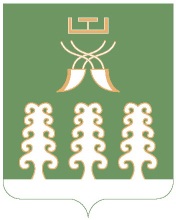 Администрация сельского поселенияСтаротумбагушевский сельсоветмуниципального районаШаранский районРеспублики Башкортостанул. Центральная, д.14 д. Старотумбагушево                             Шаранского района Республики Башкортостан, 452636Тел.(34769) 2-47-19, e-mail:sttumbs@yandex.ru,www.tumbagush.ru